УТВЕРЖДАЮГенеральный директор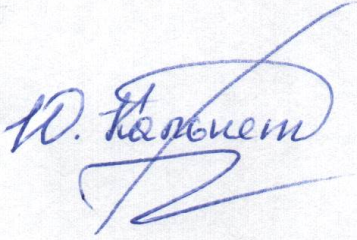 АНО ДПО ЦЕНТРИНЯЗКальнет Ю.В._________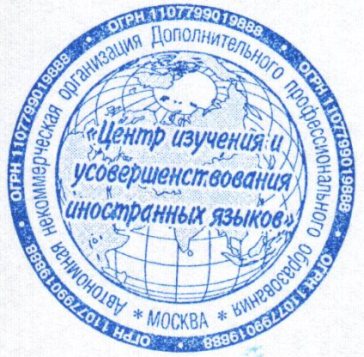 25.07.2015РАБОЧАЯ ПРОГРАММАКУРС: ДЕЛОВОЙ АНГЛИЙСКИЙУРОВЕНЬ: ПРЕДПОРОГОВЫЙ (PRE-INTERMEDIATE)ПРОДОЛЖИТЕЛЬНОСТЬ: 112 АКАДЕМИЧЕСКИХ  ЧАСАПРОДОЛЖИТЕЛЬНОСТЬ ТЕМЫ: 8 АКАДЕМИЧЕСКИХ ЧАСОВMARKET LEADER, LONGMAN, FINANCIAL TIMES, 20072015 - 2016.Авторы программы:Кальнет Ю.В. -  старший куратор академических программ Барбара Уотсон.. – академический директорПрограмма одобрена на заседании Академического отделаМоскваСодержание1 Бизнес курс Market Leader..........................................................................................................................................................32 Цели и задачи курса.....................................................................................................................................................................33 Компетенции обучающегося, формируемые в результате освоения дисциплины.........................................................44 Содержание курса.........................................................................................................................................................................55 Тематический план.......................................................................................................................................................................66 Распределение трудоемкости по разделам и темам, а также формам проведения занятий с указанием форм текущего контроля.........................................................................................................................................................................87 Содержание дисциплины по темам.........................................................................................................................................138 Формы контроля.........................................................................................................................................................................179 Учебно-методический комплект..............................................................................................................................................19Бизнес курс Market LeaderДанный курс предназначен для корпоративных клиентов, которые хотят дать своим работникам возможность обновить знания по английскому языку, которые они приобрели ранее и получить новые знания (по грамматике, лексике и структуре языка) для работы. Цель курса - развить основные четыре навыка: чтение, аудирование, говорение и письмо, для того, чтобы уметь общаться в сфере бизнеса. УРОВЕНЬ:  пред-пороговый  (Pre-Intermediate)Цели и задачи курса:Научить и развить умение у взрослых людей, работающих в сфере бизнеса, общаться на языке в различных бизнес ситуациях (в рамках данного курса) для решения языковых проеград на работе.Научить и развить навыки аудировния, чтения, письма и говорения предусмотренные в корпусе данного курса. Курс направлен на формирование иноязычной коммуникативной компетенции, которая рассматривается не как абстрактная сумма знаний, умений и навыков, а как «совокупность личных качеств студентов (ценностно-смысловых ориентаций, знаний, умений, навыков и способностей) и определяется как способность решать проблемы и самостоятельно находить ответы на вопросы, возникающие в процессе учебного, социально-культурного и профессионального или бытового общения на иностранном языке». Формирование коммуникативной компетенции включает развитие   следующих компетенций:лингвистическая компетенция: знание лексических, грамматических и фонетических единиц, а также навыки и умения их использования при порождении и восприятии иноязычных высказываний;дискурсивная компетенция: способность построения целостных, связных и логичных высказываний (дискурсов) разных функциональных стилей в устной и письменной профессионально значимой коммуникации на основе понимания различных видов текстов при чтении и аудировании;стратегическая компетенция: способность использовать вербальные и невербальные стратегии для компенсации пробелов, связанных с недостаточным владением языком;прагматическая компетенция: умение использовать язык в определенных функциональных целях в зависимости от особенностей социального и профессионального взаимодействия: от ситуации, статуса собеседников и адресата речи и других факторов, относящихся к прагматике речевого общения, а также  в учебной, научной, и профессиональной деятельности, в частности, дальнейшем обучении в магистратуре и аспирантуре и проведения научных исследований в заданной области.социолингвистическая компетенция: способность использовать и преобразовывать языковые формы в соответствии с социальными и культурными параметрами взаимодействия в сфере профессиональной коммуникации.Компетенции обучающегося, формируемые в результате освоения курсаПрактической целью обучения является достижение обучаемыми квалификации умелого пользователя (Elementary )  – уровень A2 – («пост-пороговый») в единой европейской системе владения английским языком или Vantage level по классификации BEC. В результате обучения студент должен приобрести следующие   коммуникативные компетенции  Содержание курса:Курс состоит из 12 основных тем, которые разделены между собой юнитами и подтемами. Для контроля, участники обучения проходят тестирование в середине курса, после первых 60 пройденных академических часов и в конце курса, после которого проходят финальное тестирование. Ниже вы сможете увидеть таблицу Тематического плана с основными темами и подтемами, колличеством академических часов, расчитанные на каждый разделПродолжительность  курса:112  академических часов, (45 минут за академический час), что составляет 56 занятий по 2 академических часа каждое. Продолжительность темы составляет 8 академических часов. Обзор модуля 2 академических часа. Тестирование по модулю- 2 академических часа.Тематический планРаспределение трудоемкости по разделам и темам, а также формам проведения занятий с указанием форм текущего контроля*академические часы, потраченные на самостоятельную работу не входят в 112 академических часов занятий с преподавателем, но выполнение таких работ является обязательным условием для успешной сдачи экзамена по данному курсу; домашняя работа является частью форм контроля;**преподаватель вправе варьировать количество часов, потраченных на раздел и виды упражнений, в зависимости от уровня конкретной группыОбщая трудоемкостьСодержание дисциплины по темам:1 Карьералексика, связанная с темой: карьера;модальные глаголы: выражение возможности,  способности,  предложения;Навыки телефонных переговоров; новые контактов;Прохождение интервьюПланируемый результат: знать, уметь, владеть: уметь описывать: должность, каждодневные обязаности, что человек умеет делать, чему хочет научиться, чтобы добиться карьерного роста; уметь корректно исползовать модальные глаголы can/could/ might/ may/ shall;знать правила общения по телефону, широко использовать клише по телефону: can I speak to… can you put me through… could I leave a message; could you take a message/ Знать осноовные правила прохождения интевью. 2 Продажи по интернетуСлова и выражения по теме: Покупки и продажиМодальные глаголы: must, need to, have to, shouldПереговоры; достижение соглашенийНаписание : письма в формате e-mailПланируемый результат: знать, уметь, владеть: уметь использовать лексику для совершения покупки или продажи; уметь корректно исползовать Модальные глаголы: must, need to, have to, shouldзнать правила общения ведения переговоров, основные ошибки; знание основных клише в кормусе второго юнита.Знать структуру написания деловвого письма3 Bиды компанийЛексика: виды и типы компаний;Презентация  деятельности компанииподготовить план инвестирования компании;Письмо: структура  и умение писать меморандумыПланируемый результат: знать, уметь, владеть: уметь описывать: виды компаний; уметь презентавать компанию, в которой работаешь:вид деятельности, сколько отделов, сколько работает людей, структура компании;развитие делового навыка составления планазнать правила написания и  структуру делового письма;4 Умные идеиЛексика: Словосочетания с глаголами и существительными;Время: Past simple and past continuous – сравнение;Проведение встречи;Планируемый результат: знать, уметь, владеть: знать разницу между времениами Past simple and past continuous – сравнение; знать правила проведения деловой встречи и уметь провести еловую встречу по обзору работы прошедшего дня;знать правила словосочетания 5 Стресс Лексика, связанная со стрессовыми ситуациями на работеВремя:  Past simple and past perfect – сравнение, употребление;Разработать  план по  сокращения стрессовой  ситуацииПланируемый результат: знать, уметь, владеть: уметь описывать психологический климат в коллективе, свое состояние; уметь корректно исползовать время:  Past simple and past perfect – сравнение, употребление;Развитие делового навыка- в обсуждени найхождение путей по снижению возможности стрессовой ситуации; 6 Корпоративные праздникиЛексика: равзлечения. Корпоративный  отдыхГраматика Фразовые глаголы; Планируемый результат: знать, уметь, владеть: уметь описыватьместа и виды деятельности, куда можно пригласить партнеров для отдыха; уметь корректно исползовать фразовые клаголы в корпусе темы Корпоративные праздники;Писмо-приглашение партнеров провести время в Москве после деловой встречи;7 МаркетингПостроение вопросов ( умение сформулровать и получить ответОбщение по телефону; обмен информациейПерезапуск продукцииПисьмо: рекламный листокПланируемый результат: знать, уметь, владеть: уметь строть вопросы согласно структуре английского построения. Общие вопросы; частные вопросы; уметь с помощью клише в данной теме начать диалог по телефону; высказать просьбу или передать сообщеие; завершить телефонный диалог;уметь описать качественные характеристика продукта (основные и новые); уметь презентовать продукт;8 ПланированиеВыражение будущего времени:(plan, hope, expect, would like, going to, present continuousВстречи: способы общения: умение прервать и продолжить  беседу;Письмо: структура делового письмаПланируемый результат: знать, уметь, владеть: уметь строить предложения в будущем времени; знать и правильно употреблять 4 вида будущего времени;уметь совершать короткие диалоги перед  бизнес встречей; знать обороты, предусмотренные в данной теме для прерывания диолга и продолжения диалога/беседызнать структуру делового письма/ 9 Управление людьмиОбсуждение квалификаций и способностей хорошего менеджераГлаголы и предлоги;Косвенная речьПланируемый результат: знать, уметь, владеть: уметь описыватьи давать качественные характеристики людей, касаемые работы;уметь корректно исползовать глаголы с предлогами, рассматриваемые в данной теме;уметь использовать косвенную речь в диалогах;10 КонфликтыОбсуждение: почему возникают конфликты;Способы СловообразованияУсловное наклонениеДеловой навык Переговоры: урегулирование конфликтовПланируемый результат: знать, уметь, владеть: уметь описыватьситуации, которые ведут к конфликтам; уметь корректно исползовать условное наклонение;умение использовать изученную лексику в обсуждении способах решения конфликных ситуаций на работе; 11 Новое делоЭкономические  термины для основания нового делаПридаточные предложенияЧтение дробных и десятичных цифрПланируемый результат: знать, уметь, владеть: уметь использовать экономические термины для описания возможных проектов создания своего дела; уметь корректно исползовать придаточные предложения в устной речи;уметь правильно оперировать числами : правильное использование при говорении дробных, десятичных чисел;12 Производство продуктовПрилагательне для описания продукцииСтрадательный залог;Умение презентовать продуктПланируемый результат: знать, уметь, владеть: уметь описывать свою продукцию со всеми качественными характеристиками; уметь презентавать продукт;знать и правильно использовать страдательный залог в устной и письменной речи; Формы контроля         Критерии оценки тестовых заданий Промежуточный контроль осуществляется в форме письменного тестирования (аудирование, чтение, письмо) и устного тестирования (говорение). Оценка за промежуточный контроль включает  также оценку за текущий контроль. Примерный перечень вопросов  на устном финальном тестеПредставьте себя, свою компанию, опишите свою деятельность, деятельность своей компании; Как Вы себя видите через 5 лет, какие характеристики и умения Вам нужно приобрести?Позвонить в компанию «А» по поводу открытой вакансии и записаться на встречу;            2  Вы звоните в интернет магазин и заказываете товар. Вам необходимо описать оператору тавар (оператор назввает каччественные характеристики) Вы спрашиваете о скидках, картах лояльности клиента; Стоимоть доставки, включается ли она в общую стоимость товара или платиться отдельно. Уточнить время доставки, дасть свой адрес и еще раз переправерить правильность записи оператором. Оставьте телефон для связи с курьером.            3  Выбор компаниидля инвистиции финансов. Обишите и проведите финансовый анализ доходов и анализ деятельности компании;Анализ возможного дохода от инвистиций. Анализ раисков.           4  Что вызывает стресс, как его можно избежать, способы релаксации.            5  Празднуем событие в компании: планируем сколько ччеловек будет учавствовать на корпоративе. Выбор ресторана, его характеристики, бюджет и програма для празднования события.           6 Планирование бюджета, его расходов на бизнес проект.           7 Дать арактеристики двух рабочих (успешного и не очень успешного), что нужно сделать, чтобы не очень успешный соотрудник смог «подтянуть» навыки. Составьте план для роста сотрудника;          8 Описания основных принципов решение конфликтной ситуации. Описать конфликтную ситуацию и решение для выхода из этойконфликтной ситуации;            9 Вы хотите открыть новое дело. Что необходимо кроме финансирования. Опишите, с чего нужно начать и первые шаги по реализации проекта;Критерии оценки устных заданий Промежуточный контроль осуществляется в форме письменного тестирования (аудирование, чтение, письмо) и устного тестирования (говорение). Оценка за промежуточный контроль включает  также оценку за текущий контрольУчебно-методический комплект содержит: - Книга для преподавателя - Книга для студента - Рабочая тетрадь - CD диски  для работы на уроке - CD диски  для  самостоятельной работы - Сборник тестов - Дополнительные материалы: Лексико-грамматические упражнения, видеокурс Программные средстваИнформационное обеспечениеLanguage Leader Intermediate CD ROM.  – Pearson Education Limited.Class audio CD Тексты для аудирования (CD  и аудиокассеты) к учебникуВ области лексикиОвладеть словарным запасом в корпусе данного курса: продажи, карьера , виды компаний, управление людьми, упровление стрессом, маркетинг;В области грамматикиЗнание и правильное употребление неправильных глагов , Simple, Perfect, Continuous ; модаьные глаголы; фразовые глаголы; условные наклонения; придаточные;Чтение Понимать простые предложения на простые темы; Понимать короткие сообщения и тексты на знакомые темыДеловые навыкиУмение составиьть и написать письмо электронной почте на различне корпоративные темы, изученных в  рамках данного курса (письма миморандумы) Умение презентовать свою компанию; Умение в простой форме общаться по телефону; Умение поддержать беседу ; Презентация продуктаГоворение Умение в простых формах вести диалог о продукте, компании; Умение дать презентацию на английском, ответить на простые вопросы; Умение вести беседу и поддержать ее; Умение прдзентовать свою идею, донести ее в рабочей команде;АудированиеПонимать основные выражения об окружащих предметах и личных данных ,даные о продукте, компании Понимать простые указания и личные данные, даные о продукте, компании; Уметь найти ответы в аудиотексте на поставленные вопросы ; Уметь понимать простые диалоги, в корпусе данного курса (с изученной лексикой)№/часы№/часыТЕМАТЕМАТЕМАТЕМАТЕМАЧТЕНИЕЧТЕНИЕАУДИРОВАНИЕЛЕКСИКАГРАММАТИКАДЕЛОВЫЕ НАВЫКИГОВОРЕНИЕ:РАБОЧИЕ СИТУАЦИИ(CASE STUDY)11КарьераКарьера888Текст: Response to an advertisement for women tube drivers – Daily TelegraphТекст: Response to an advertisement for women tube drivers – Daily TelegraphИнтервью с главой PR-компаниилексика, связанная с темой: карьерамодальные глаголы: выражение возможности,  способности,  предложенияНавыки телефонных переговоров; новые контактовКомпания: Fast-Track Inc.: интервью с кандидатом на дложность менеджера по продажам.Письмо: Меморандум22Продажи по интернетуПродажи по интернету888Текст: Virtual pocket money – Financial TimesТекст: Virtual pocket money – Financial TimesИнтервью с менеджером виртуального книжного магазинаСлова и выражения по теме: Покупки и продажиМодальные глаголы: must, need to, have to, shouldПереговоры; достижение соглашенийОбсуждение  совмест-ного предприятия Письмо: письма в формате e-mail33Bиды компанийBиды компаний888Текст:A website for a clothing companyТекст:A website for a clothing companyИнформация менеджера по продажам относительно их компании: производители мотоцикловЛексика: виды и типы компанийВремя: Present simple и present continuous – сравнение в употребленииПрезентация  деятельности компанииКомпания Valentino Chocolates: подготовить план инвестирования компании;Письмо: структура  и умение писать меморандумы2222Повторение модуля IПовторение модуля IПовторение модуля IПовторение модуля IПовторение модуля IПовторение модуля IПовторение модуля I2222Промежуточный тестПромежуточный тестПромежуточный тестПромежуточный тестПромежуточный тестПромежуточный тестПромежуточный тест44Умные идеиУмные идеи888Текст: Three articles about great ideasТекст: Three articles about great ideasИнтервью с управляющим директоромСловосочетания с глаголами и существительнымиВремя: Past simple and past continuous - сравнениеУспешныевстречиОпределить самые лучшие идеи для производства нового продукта;Письмо: Отчет55СтрессСтресс888Текст:A career change – The TimesТекст:A career change – The TimesИнтервью с руководителем отдела управления  стресс-менеджементаЛексика, связанная со стрессовыми ситуациями на работеВремя:  Past simple and past perfect – сравнение, употреблениеУчастие в обсужденииКомпания Genova Vending Machines:Разработать  план по  сокращения стрессовой  ситуации66Корпоративные праздникиКорпоративные праздникиКорпоративные праздникиКорпоративные праздники8Текст: Corporate entertaining in  – Financial TimesТекст: Corporate entertaining in  – Financial TimesМнение эксперта  в сфере корпортивного отдыха и развлеченийЛексика: равзлечения. Корпоративный  отдых; Фразовые глаголыПриветствияОрганизация конференции: выбор првильного места, подготовкаПисьмо: письма-запросы по e-mail2222Повторение модуля IIПовторение модуля IIПовторение модуля IIПовторение модуля IIПовторение модуля IIПовторение модуля IIПовторение модуля II22ПРОМЕЖУТОЧНЫЙ  ТЕСТ IIПРОМЕЖУТОЧНЫЙ  ТЕСТ IIПРОМЕЖУТОЧНЫЙ  ТЕСТ IIПРОМЕЖУТОЧНЫЙ  ТЕСТ IIПРОМЕЖУТОЧНЫЙ  ТЕСТ IIПРОМЕЖУТОЧНЫЙ  ТЕСТ IIПРОМЕЖУТОЧНЫЙ  ТЕСТ II77МаркетингМаркетингМаркетинг88Текст: Selling dreams - Financial TimesТекст: Selling dreams - Financial TimesИнтервью  с вице-президентом по маркетингуСочетаемостьСлов; Построение вопросов ( умение сформулровать и получить ответ)Общение по телефону; обмен информациейКомпания Kristal water: Перезапуск продукцииПисьмо: рекламный листок88ПланированиеПланированиеПланирование88Текст:  tries to kick-start tourism - Financial TimesТекст:  tries to kick-start tourism - Financial TimesИнтервью с гидом-экскурсоводом по горным маршрутамлексика: планирование, Выражение будущего времени:(plan, hope, expect, would like, going to, present continuous)Встречи: способы общения: умение прервать и продолжить  беседуПланирование радиопрограмыПисьмо: структура делового письма99Управление людьмиУправление людьмиУправление людьми88Обсуждение квалификаций и способностей хорошего менеджераОбсуждение квалификаций и способностей хорошего менеджераТекст: The international managerИнтервью с консультантом по менеджементуГлаголы и предлоги;Косвенная речьОбщение и развлечениеУлучшить рабочую обстановку Письмо: написание меморандумов22Повторене модуль IIIПовторене модуль IIIПовторене модуль IIIПовторене модуль IIIПовторене модуль IIIПовторене модуль IIIПовторене модуль III22Промежуточный тест IIIПромежуточный тест IIIПромежуточный тест IIIПромежуточный тест IIIПромежуточный тест IIIПромежуточный тест IIIПромежуточный тест III1010КонфликтыКонфликтыКонфликты88Текст: Four articles about negotiating styles  Financial TimesТекст: Four articles about negotiating styles  Financial TimesИнтервью с менеджером по антикризиснымвопросамСловообразованиеУсловное наклонениеПереговоры: урегулирование конфликтов Компания  European  Campers:Урегулирование проблемы с сотрудником1111Новое делоНовое делоНовое делоНовое дело8Текст: Developing a new industry - Financial TimesТекст: Developing a new industry - Financial TimesИнтервью с консультантом по организации нового делаЭкономические  терминыПридаточные предложения времениРабота с цифрамиКомпания Marcia Lee Jeans:выбрать  место для  фабрикиПисьмо: Письмо-рекламация1212Производство продуктовПроизводство продуктовПроизводство продуктовПроизводство продуктов8Текст: Launching a new product - Financial TimesТекст: Launching a new product - Financial TimesДиалог: Люди обсужадют покупкиПрилагательне для описания продукцииСтрадательный залогПрезентация проуктаКомпания Minerva A.G: выбрать самые популярные продукты для супермаркетаПисьмо: Написание отчета22Повторение модуля IVПовторение модуля IVПовторение модуля IVПовторение модуля IVПовторение модуля IVПовторение модуля IV22Заключителный тестЗаключителный тестЗаключителный тестЗаключителный тестЗаключителный тестЗаключителный тест112112МодульНаименование разделов и тем дисциплиныТрудоемкость (в ак.часах) по формам занятий (для дисциплины)Трудоемкость (в ак.часах) по формам занятий (для дисциплины)ДатыФормы контроляМодульНаименование разделов и тем дисциплиныАудиторная работа (практические занятия)Самостоятельная работа (домашняя работа)*ДатыФормы контроля1Карьералексика, связанная с темой: карьера;модальные глаголы: выражение возможности,  способности,  предложения;Навыки телефонных переговоров; новые контактов;Прохождение интервьюПродажи по интернетуСлова и выражения по теме: Покупки и продажиМодальные глаголы: must, need to, have to, shouldПереговоры; достижение соглашенийНаписание : письма в формате e-mailBиды компанийЛексика: виды и типы компаний;Презентация  деятельности компанииподготовить план инвестирования компании;Письмо: структура  и умение писать меморандумы24618.10.2015-30.11.2015аудиторные письменные работы;тестовые задания;домашние задания;устные опросы;1Повторение модуля  I2202.12.2015домашние задания;устные опросы;Промеэуточный тест I207. 12.2015прогресс тест2Умные идеиЛексика: Словосочетания с глаголами и существительными;Время: Past simple and past continuous – сравнение;Проведение встречи;Стресс Лексика, связанная со стрессовыми ситуациями на работеВремя:  Past simple and past perfect – сравнение, употребление;Разработать  план по  сокращения стрессовой  ситуацииКорпоративные праздникиЛексика: равзлечения. Корпоративный  отдыхГраматика Фразовые глаголы; Организация конференции: выбор првильного места, подготовкаПисьмо: письма-запросы по e-mail24613.12.2015-08.02.2016аудиторные письменные работы;тестовые задания;домашние задания;устные опросы;Повторение модуля II2211.02.2016домашние задания;устные опросы;Промежуточный тест II215.02.2016Прогресс тест3МаркетингПостроение вопросов ( умение сформулровать и получить ответОбщение по телефону; обмен информациейПерезапуск продукцииПисьмо: рекламный листокПланированиеВыражение будущего времени:(plan, hope, expect, would like, going to, present continuousВстречи: способы общения: умение прервать и продолжить  беседу;Письмо: структура делового письмаУправление людьмиОбсуждение квалификаций и способностей хорошего менеджераГлаголы и предлоги;Косвенная речь24618.02.2016-22.03.2016аудиторные письменные работы;тестовые задания;домашние задания;устные опросы;Повторение модуля II2224.03.2016домашние задания;устные опросы;Промежуточный тест II228.03.2016Прогресс тест4КонфликтыСпособы СловообразованияУсловное наклонениеДеловой навык Переговоры: урегулирование конфликтовНовое делоЭкономические  термины для основания нового делаПридаточные предложенияЧтение дробных и десятичных цифрПроизводство продуктовПрилагательне для описания продукцииСтрадательный залог;Умение презентовать продукт24    604.04.2016-27.05.2016аудиторные письменные работы;тестовые задания;домашние задания;устные опросы;Повторение модуля  IV2202.06.22016домашние задания;устные опросы;Финальный тест213.06.2016Финальный тест11232ОценкаПроцент правильно выполненных заданийC60% - 67%C+68% - 74%B-75% -  80%B81% - 85%B+86% - 90%A91% - 95%A+96% - 100% ОценкаПроцент правильно выполненных заданийC60% - 67%C+68% - 74%B-75% -  80%B81% - 85%B+86% - 90%A91% - 95%A+96% - 100% 